Metacognitive strategies The learning sequence in the next two columns is spilt into a number of sessions. Each session will have a main metacognitive focus but will often include other elements as well. The metacognitive strategies are listed below.Maths Tasks (offline and online)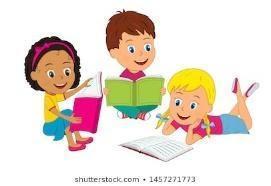 Metacognitive strategies The learning sequence in the next two columns is spilt into a number of sessions. Each session will have a main metacognitive focus but will often include other elements as well. The metacognitive strategies are listed below.Main learning objective: To calculate fractions of amounts and equivalent decimals and fractions. Assessment activities to by submitted by: Friday 26th November, 2021 Complete the Mymaths activities. 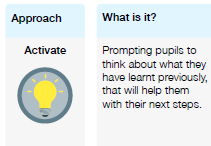 Lesson One: Watch the following video on ‘fractions of an amount’ using the links below:https://whiterosemaths.com/homelearning/year-6/week-12-number-fractions/Go on to Mymaths and complete the following activities:Fractions of amounts Then complete the document titled ‘fractions of an amount’.Lesson Two:Watch the following video on ‘fractions of an amount-find the whole’ using the links below:https://whiterosemaths.com/homelearning/year-6/week-12-number-fractions/Then complete the document titled ‘fractions of an amount-find the whole’.Lesson Three:  Watch the following video on ‘decimals as fractions’ using the links below:https://whiterosemaths.com/homelearning/year-6/spring-week-2-number-decimals/Complete the document titled ‘decimals as fractions’Lesson Four: Watch the following video on ‘fractions to decimals 1’ using the links below:https://whiterosemaths.com/homelearning/year-6/spring-week-2-number-decimals/Go on to Mymaths and complete the following activities:Fractions to decimals Then complete the document titled ‘fractions to decimals 1’.Lesson five: Watch the following video on ‘fractions to decimals 2’ using the links below:https://whiterosemaths.com/homelearning/year-6/spring-week-3-number-percentages/Complete the document titled ‘fractions to decimals 2’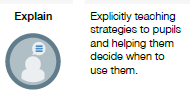 Lesson One: Watch the following video on ‘fractions of an amount’ using the links below:https://whiterosemaths.com/homelearning/year-6/week-12-number-fractions/Go on to Mymaths and complete the following activities:Fractions of amounts Then complete the document titled ‘fractions of an amount’.Lesson Two:Watch the following video on ‘fractions of an amount-find the whole’ using the links below:https://whiterosemaths.com/homelearning/year-6/week-12-number-fractions/Then complete the document titled ‘fractions of an amount-find the whole’.Lesson Three:  Watch the following video on ‘decimals as fractions’ using the links below:https://whiterosemaths.com/homelearning/year-6/spring-week-2-number-decimals/Complete the document titled ‘decimals as fractions’Lesson Four: Watch the following video on ‘fractions to decimals 1’ using the links below:https://whiterosemaths.com/homelearning/year-6/spring-week-2-number-decimals/Go on to Mymaths and complete the following activities:Fractions to decimals Then complete the document titled ‘fractions to decimals 1’.Lesson five: Watch the following video on ‘fractions to decimals 2’ using the links below:https://whiterosemaths.com/homelearning/year-6/spring-week-3-number-percentages/Complete the document titled ‘fractions to decimals 2’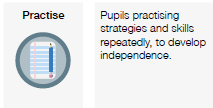 Lesson One: Watch the following video on ‘fractions of an amount’ using the links below:https://whiterosemaths.com/homelearning/year-6/week-12-number-fractions/Go on to Mymaths and complete the following activities:Fractions of amounts Then complete the document titled ‘fractions of an amount’.Lesson Two:Watch the following video on ‘fractions of an amount-find the whole’ using the links below:https://whiterosemaths.com/homelearning/year-6/week-12-number-fractions/Then complete the document titled ‘fractions of an amount-find the whole’.Lesson Three:  Watch the following video on ‘decimals as fractions’ using the links below:https://whiterosemaths.com/homelearning/year-6/spring-week-2-number-decimals/Complete the document titled ‘decimals as fractions’Lesson Four: Watch the following video on ‘fractions to decimals 1’ using the links below:https://whiterosemaths.com/homelearning/year-6/spring-week-2-number-decimals/Go on to Mymaths and complete the following activities:Fractions to decimals Then complete the document titled ‘fractions to decimals 1’.Lesson five: Watch the following video on ‘fractions to decimals 2’ using the links below:https://whiterosemaths.com/homelearning/year-6/spring-week-3-number-percentages/Complete the document titled ‘fractions to decimals 2’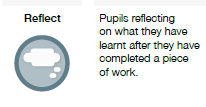 Lesson One: Watch the following video on ‘fractions of an amount’ using the links below:https://whiterosemaths.com/homelearning/year-6/week-12-number-fractions/Go on to Mymaths and complete the following activities:Fractions of amounts Then complete the document titled ‘fractions of an amount’.Lesson Two:Watch the following video on ‘fractions of an amount-find the whole’ using the links below:https://whiterosemaths.com/homelearning/year-6/week-12-number-fractions/Then complete the document titled ‘fractions of an amount-find the whole’.Lesson Three:  Watch the following video on ‘decimals as fractions’ using the links below:https://whiterosemaths.com/homelearning/year-6/spring-week-2-number-decimals/Complete the document titled ‘decimals as fractions’Lesson Four: Watch the following video on ‘fractions to decimals 1’ using the links below:https://whiterosemaths.com/homelearning/year-6/spring-week-2-number-decimals/Go on to Mymaths and complete the following activities:Fractions to decimals Then complete the document titled ‘fractions to decimals 1’.Lesson five: Watch the following video on ‘fractions to decimals 2’ using the links below:https://whiterosemaths.com/homelearning/year-6/spring-week-3-number-percentages/Complete the document titled ‘fractions to decimals 2’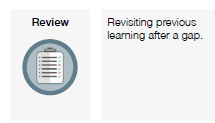 Lesson One: Watch the following video on ‘fractions of an amount’ using the links below:https://whiterosemaths.com/homelearning/year-6/week-12-number-fractions/Go on to Mymaths and complete the following activities:Fractions of amounts Then complete the document titled ‘fractions of an amount’.Lesson Two:Watch the following video on ‘fractions of an amount-find the whole’ using the links below:https://whiterosemaths.com/homelearning/year-6/week-12-number-fractions/Then complete the document titled ‘fractions of an amount-find the whole’.Lesson Three:  Watch the following video on ‘decimals as fractions’ using the links below:https://whiterosemaths.com/homelearning/year-6/spring-week-2-number-decimals/Complete the document titled ‘decimals as fractions’Lesson Four: Watch the following video on ‘fractions to decimals 1’ using the links below:https://whiterosemaths.com/homelearning/year-6/spring-week-2-number-decimals/Go on to Mymaths and complete the following activities:Fractions to decimals Then complete the document titled ‘fractions to decimals 1’.Lesson five: Watch the following video on ‘fractions to decimals 2’ using the links below:https://whiterosemaths.com/homelearning/year-6/spring-week-3-number-percentages/Complete the document titled ‘fractions to decimals 2’